  Березовское муниципальное автономное дошкольное образовательное             учреждение «Детский сад № 17 комбинированного вида»ПАСПОРТОТРЯДА ЮИД«Дорожная азбука»                    КОМАНДИР ОТРЯДА ЮИД                  ____________________________СПИСОК ОТРЯДАРУКОВОДИТЕЛЬ ОТРЯДА ЮИДИсламгалиева Розалия Ринадовна ЭМБЛЕМА ОТРЯДА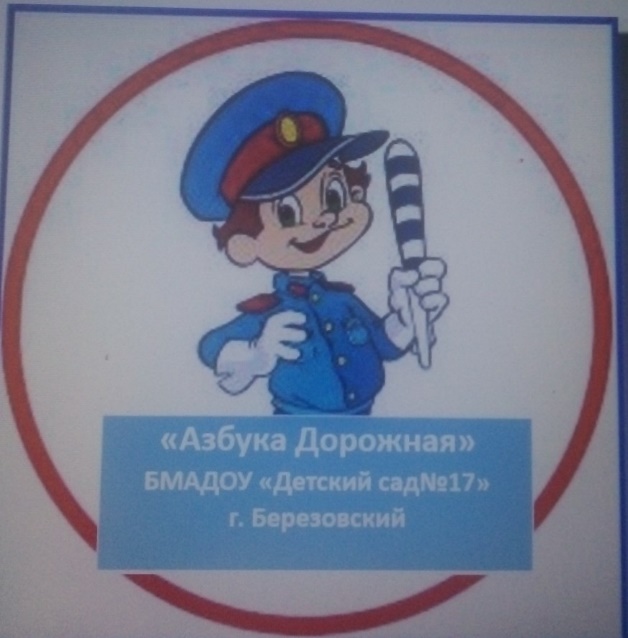 НАЗВАНИЕ ОТРЯДА«Дорожная азбука»ДЕВИЗ:Азбуку дорожную Знать каждому положено!РЕЧЕВКА:Раз, два, три, четыре, пять,Кто шагает дружно в ряд?«Дорожной азбуки» отряд.ПДД мы соблюдаем,И всех вас мы призываем!                                                                             Утверждаю:                                                                     Заведующий БМАДОУ                                                                         «Детский сад №17»                                                                                             Г.Р. Валиева План работы отряда ЮИД «Дорожная азбука» 2023-2024 г.г.№п/пИмя воспитанника123456789101112131415161718192021222324252627Содержание работыСрок проведенияОтветственные1.Определение состава ЮИД.сентябрьИсламгалиева Р.Р.2.Выбор командира отряда. сентябрьИсламгалиева Р.Р.3.Оформление уголка по безопасности движения.сентябрьИсламгалиева Р.Р.4.Проведение занятий с членами отряда ЮИД (еженедельно)сентябрьИсламгалиева Р.Р.5.Принять участие во Всероссийской акции «Внимание, дети!»сентябрьИсламгалиева Р.Р.6.Тренировочные занятия в авторогодке «Вежливый пешеход»сентябрьИсламгалиева Р.Р.7. Беседа « Как вести себя в общественном транспорте»сентябрьИсламгалиева Р.Р.1. Провести конкурс рисунков «Я за мир на дорогах».октябрьИсламгалиева Р.Р.2. Беседа «Железнодорожный транспорт и его опасность»октябрьИсламгалиева Р.Р.3. Чтение художественной литературы на тему « Ребенок и улица»октябрьИсламгалиева Р.Р.4.Принять участие в осеннем декаднике «Дорога требует дисциплины»октябрьИсламгалиева Р.Р.1. Провести анкетирование среди воспитанников по знанию ПДДноябрьИсламгалиева Р.Р.2. Сфотографировать:·  Пешеходов нарушающих ПДД;·  Движение на одном из перекрёстков;·  Средства организации и регулирования движением;·   Работающий светофор;·   Дорожные знаки.ноябрьИсламгалиева Р.Р.3. Тематические раскраски: «Раскрась дорожные знаки» ноябрьИсламгалиева Р.Р.1. Тематическое занятие «Тормозной путь транспортных средств».декабрьИсламгалиева Р.Р.2. Что должен знать и уметь ребёнок в городе (советы родителям).декабрьИсламгалиева Р.Р.3. Час загадокдекабрьИсламгалиева Р.Р.1.Провести конкурс рассказа о светофоре.январьИсламгалиева Р.Р.2. Тематическое занятие «Движение воспитанников группами и в колоне».январьИсламгалиева Р.Р.3.Провести в группе беседу на тему: «Мы на перекрёстке».январьИсламгалиева Р.Р.1. Подготовить и представить выступление группы отряда по знанию стихов по ПДДфевральИсламгалиева Р.Р.2. Подготовить и провести викторину «Как ты знаешь Правила безопасного поведения на улицах и дорогах»февральИсламгалиева Р.Р.3.Провести игру «Безопасное колесо»февральИсламгалиева Р.Р.1. Провести в  старшей группе беседу по истории милиции и ГИБДД.мартИсламгалиева Р.Р.2. Смотр – конкурс творческих работ «Мы и улица»мартИсламгалиева Р.Р.3. Прогулка на остановку, наблюдение за пассажирами и за транспортом.мартИсламгалиева Р.Р.1. Тематическое занятие: «Настольные игры по ПДД».апрельИсламгалиева Р.Р.2. Практическое занятие с велосипедистами на специально размеченной площадке.апрельИсламгалиева Р.Р.3. Конкурс рисунков «Я за мир на дорогах».апрельИсламгалиева Р.Р.1. Анкетирование  воспитанников и родителей.майИсламгалиева Р.Р.2. Провести беседу «Здравствуй, лето!»майИсламгалиева Р.Р.3. Итоговое тематическое занятие «Правила движения – закон улиц и дорог».майИсламгалиева Р.Р.